                      FUNDAÇÃO EDUCACIONAL CLAUDINO FRANCIO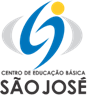                                    CENTRO DE EDUCAÇÃO BÁSICA SÃO JOSÉRoteiro de estudos – Educação InfantilSemana de 06 a 10 de julho. TURMAS: Infantil 3  A, B e CTURMAS: Infantil 3  A, B e CProfessoras: Flávia, Talita, Liliane, Fabiano, Abielly, Mara e Natália.Professoras: Flávia, Talita, Liliane, Fabiano, Abielly, Mara e Natália. AtividadesOrientação de estudosAtividadesCom vocês crianças a revisão dos roteiros de atividades, por que relembrar sempre traz novas descobertas.Conto com vocês!Uma linda semana, abraços cheios de saudades!Atividades da apostila extra que estão em anexo. Abrir as atividades para conferir e realizar na apostila. Anexo: ATIVIDADE COM A LETRA J MATERIAIS: CÓPIA DO JACARÉ, LAPIS DE COR,TESOURA, COLA E PALITO DE CHURRASCO.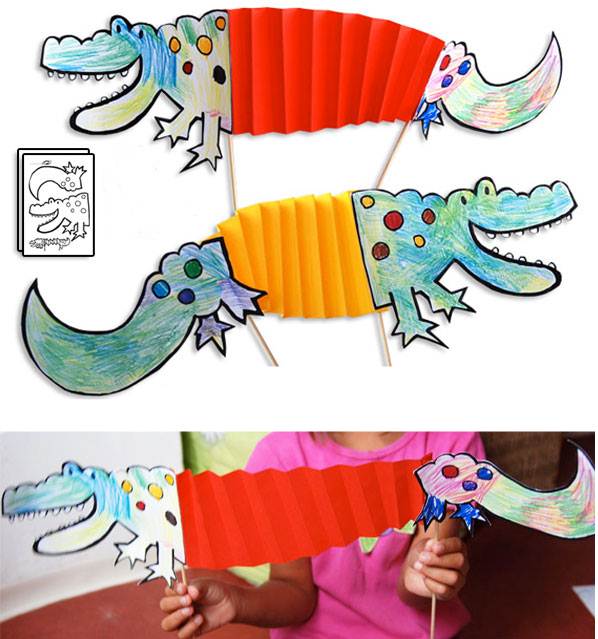 Desenho para imprimir: (Clique duas vezes em cima da imagem abaixo para abrir a atividade)Vídeos:https://www.youtube.com/watch?v=VMAKvBzVtBQhttps://www.youtube.com/watch?v=zollGFI274Yhttps://www.youtube.com/watch?v=Uis1yIjcDsADisciplinas extras Artes:  Apostila de Artes Ficha 5 - Vamos ouvir a lenda da Vitória Régia e desenhar o que entendemos da história.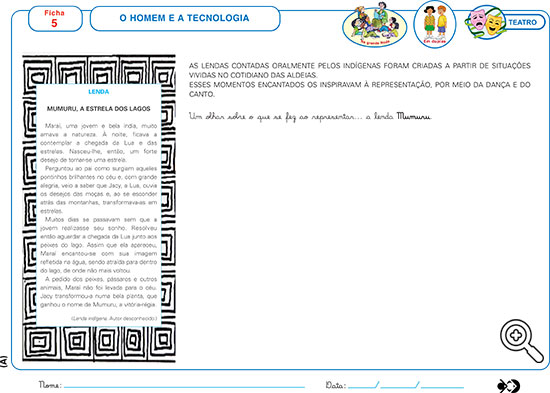  Educação Física:ATIVIDADE: Jogo da Velha: Com os materiais abaixo, iremos construir um jogo da Velha.MATERIAL: Palitos de picolé, tampinhas da garrafa, cola, canetinha.ATIVIDADE: Pirâmide de copos. Iremos construir pirâmides com os copos. Quem consegue fazer a mais alta?MATERIAL: Copos descartáveis Abraços Professor Fabiano(66) 996147177Inglês: Na atividade desta semana, continuaremos falando sobre esportes, em especial soccer (futebol), running (corrida) e swimming (natação), falaremos sobre as características de cada SPORT, qual deles cada aluno tem mais afinidade. A atividade será na apostila - FICHA 12, depois de conversamos sobre cada os esportes, falaremos sobre os Uniformes que os times usam, sobre o time de soccer que eles torcem. A atividade convida o aluno a criar a camiseta de uniforme do seu próprio time, soltando a imaginação e criatividade.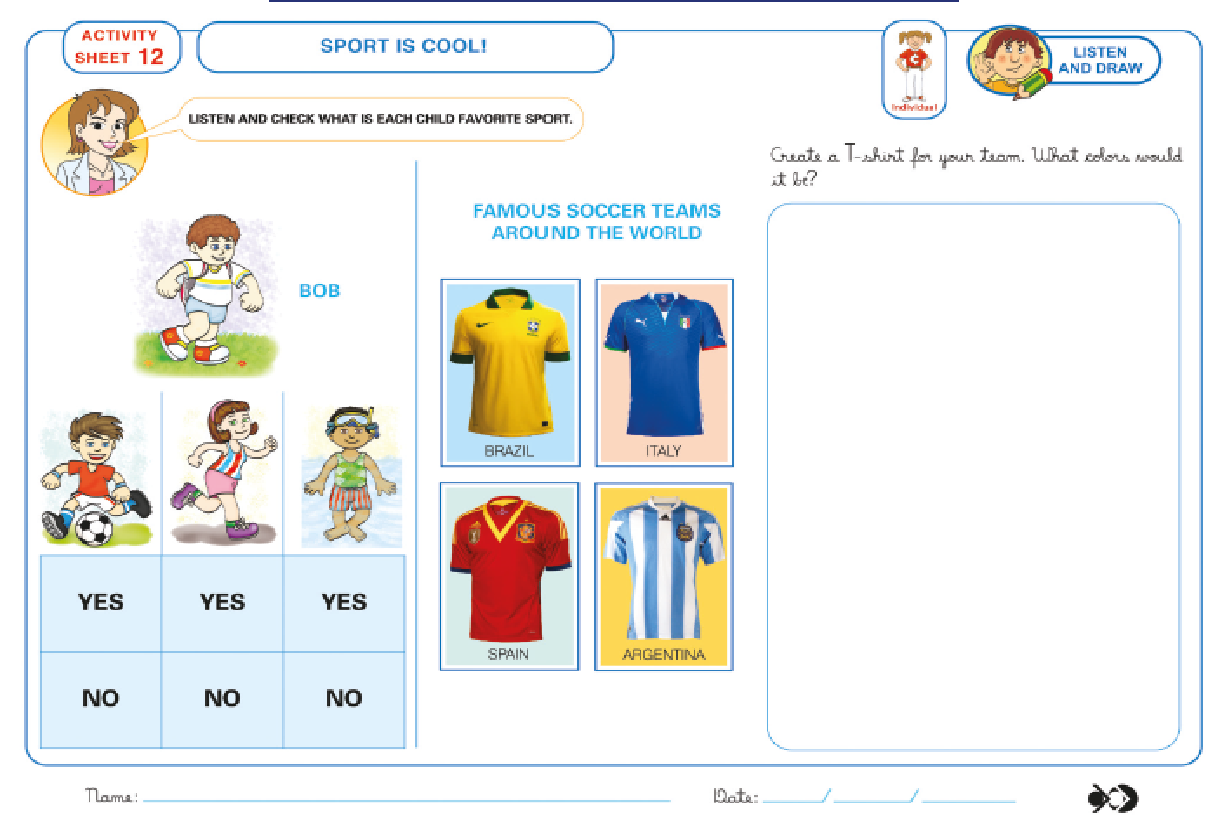       Teacher By(66) 996143361Música:Vamos ouvir os sons de alguns instrumentos musicais e registrar na FICHA 3 da apostila 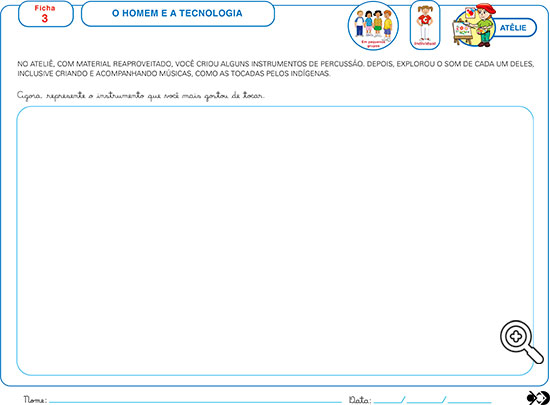 Beijos da Profe Natália(66) 999891923